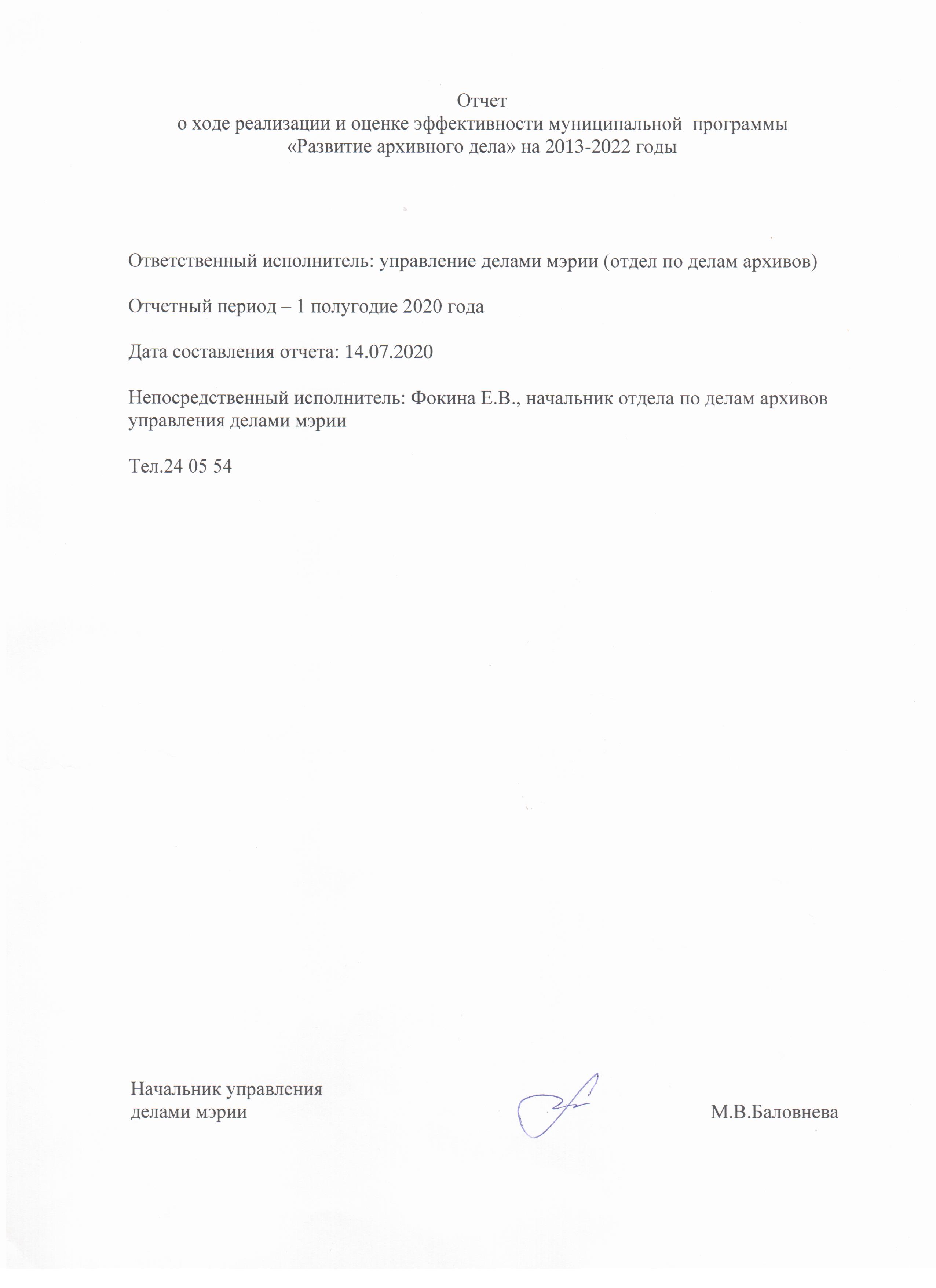 Результатыреализации муниципальной программы «Развитие архивного дела» на 2013-2022 годы за 1 полугодие 2020 года 1. Сведения о достижении значений показателей (индикаторов) муниципальной программы «Развитие архивного дела» на 2013-2022 годыМуниципальная программа «Развитие архивного дела» на 2013-2022 годы (далее – Программа)  утверждена   постановлением  мэрии  города  от  10.10.2012 № 5369 (в редакции постановлений от 13.02.2013 № 606, 08.10.2013 № 4727, 11.11.2013 № 5321, 23.07.2014 № 3972, 10.10.2014 № 5462, 26.11.2014 № 6396, 26.01.2015 № 239,11.08.2015 № 4354, 09.10.2015 № 5371, 24.11.2015 № 6144, 26.01.2016 № 249, 15.03.2016 № 950, 04.10.2016 № 4385, 22.11.2016 № 5268, 11.07.2017 № 3238, 12.10.2017 № 4877, 23.11.2017 № 5711, 10.08.2018 № 3584, 16.10.2018 № 4441, 21.11.2018 № 5002, 16.10.2019 № 4940, 29.11.2019 № 5689, 26.12.2019 № 6278).Деятельность архивной службы города Череповца, представленной отделом по делам архивов управления делами мэрии (до 01.01.2016 отделом по делам архивов мэрии) и МКАУ «Череповецкий центр хранения документации», направлена на достижение основной цели, определенной в муниципальной программе «Развитие архивного дела» на 2013-2022 годы: обеспечение гарантированной сохранности документального наследия города, удовлетворяющее существующую и потенциальную потребность граждан, общества и государства в ретроспективной информации.Программа призвана содействовать реализации государственной политики в сфере архивного дела на территории муниципального образования «Город Череповец». 	Задачи Программы определены в соответствии с основными полномочиями муниципального образования в области архивного дела, закрепленными в Федеральном законе от 22.10.2004 № 125-ФЗ «Об архивном деле в Российской Федерации», и направлены на выполнение задач по хранению, комплектованию, учету и использованию архивных документов.	Задачи Программы:1. Формирование определенного законодательством единого подхода в архивах организаций города к учету, хранению и использованию информации.2. Обеспечение нормативных условий хранения документов.3. Повышение качества муниципальных услуг, оказываемых на основе архивных документов.	Для реализации поставленных задач Программой определено достижение следующих целевых показателей:Результатами реализации Программы в  1 полугодии 2020 года стало достижение следующих результатов: 1. В 100 % муниципальных организаций имеются утвержденные номенклатуры дел, Положения об архиве и экспертной комиссии. Значение показателя на 01.07.2020 совпадает с плановым значением показателя на 2020 год.2. 100 % документов находятся в нормативных условиях хранения. Значение показателя на 01.07.2020 совпадает с плановым значением показателя на 2020 год. 3. До 5,1 % увеличен фонд  пользования особо ценных архивных документов. Плановые и фактические значения показателя совпадают.4. Обеспечено 100-процентное заполнение БД «Архивный фонд» на уровне фонда. Плановые и фактические значения показателя совпадают.5. Увеличение доли информации, внесенной на уровне дела, от общего количества дел, находящихся на хранении – до 28 % (план на 01.01.2021 – 27,5 %). Перевыполнение показателя обусловлено выбытием 991 ед. хр. 6. Все социально-правовые и тематические запросы исполняются своевременно – 100%. Плановые и фактические значения показателя совпадают.7. Увеличение процента  использования Архивного фонда города – не менее 6% (факт на 01.07.2020 – 5 %). На 01.01.2021 планируем достижение планового показателя – не менее 6 %.8. Освоение проектной мощности (% загрузки архивохранилищ) составляет 85,1 %. (факт на 01.01.2020 – 86,4%). Увеличение свободных площадей произошло за счет выбытия документов. Показатель 8 характеризует заполнение архивохранилищ: незначительный рост показателя свидетельствует о наличии больших резервных площадей для дальнейшего приема документов. Значительных отклонений  по достижению показателей (индикаторов) программы нет. Сведения о достижении значений показателей (индикаторов) Программы представлены в Приложении 1 к Отчету. Оценка достижения плановых значений показателей Программы1. Доля муниципальных организаций, имеющих утвержденные номенклатуры дел, Положения об архиве и экспертной комиссии организации, от общего количества.Дмо  = Кф / Кмо × 100 %, где:Дмо  - значение показателя 1;Кф  - количество муниципальных организаций, имеющих утвержденные номенклатуры дел, Положения об архиве и экспертной комиссии организации;Кмо -  общее количество муниципальных организаций. на 01.07.2019:  Дмо  = 172/172 × 100% = 100% .Периодичность сбора данных: по итогам полугодия, по состоянию на 1 июля и ежегодно, на 1 января года, следующего за отчетным.Источник данных: Статистическая отчетность о работе экспертно-методической комиссии при отделе по делам архивов управления делами мэрии.	2. Доля документов муниципального архива, находящихся в нормативных условиях хранения, в общем количестве архивных документов муниципального архива.Днорм  = Кнорм / Кобщ × 100%, где:Д норм - значение показателя 2;Кнорм - количество единиц хранения, находящихся в нормативных условиях хранения;Кобщ - общее количество единиц хранения, хранящихся в муниципальном архиве.на 01.07.2020 : Днорм =100 %Днорм = 406 750 /406 750× 100% = 100%Периодичность сбора данных: ежегодно, на 1 января года, следующего за отчетным. Источник данных: Паспорт муниципального архива на 1 января года, следующего за отчетным. 	3. Процент наличия фонда пользования особо ценных архивных документов.Доц  = Коц / Кобщ × 100 %, где:Доц- значение показателя 3;Коц - количество особо ценных дел, на которые создан фонд пользования;Кобщ - количество особо ценных дел, хранящихся в муниципальном архиве. На 01.07.2020:  Дщц  = 284/ 5 564× 100% = 5,1%.Периодичность сбора данных: на 1 января года, следующего за отчетным.Источник данных: Годовая статистическая отчетность муниципального  архива.  Паспорт муниципального архива на 1 января года, следующего за отчетным. 	4. Процент заполнения БД «Архивный фонд» на уровне фонда.	Да= Абд/ Аобщ× 100 %, где:Дa - значение показателя 4;Абд - количество архивных фондов муниципального архива, описания которых внесены в базу данных «Архивный фонд»;Аобщ - общее количество архивных фондов, хранящихся в муниципальном  архиве.На 01.07.2020:  Да  = 2 197/2 197× 100% = 100%;Периодичность сбора данных: по итогам полугодия, по состоянию на 1 июля и ежегодно, на 1 января года, следующего за отчетным.Источник данных: Годовая статистическая отчетность муниципального архива.  Паспорт муниципального архива на 1 января года, следующего за отчетным. 5. Доля информации, внесенной на уровне дела, от общего количества дел, находящихся на хранении в муниципальном архиве.Да=К/Кобщ× 100 %, где:Да- значение показателя 5;К - количество единиц хранения, внесенных на уровне дела в базу данных «Архивный фонд»;Кобщ - общее количество единиц хранения, хранящихся в муниципальном архиве.На 01.07.2020:  Да = 114 014/406 750× 100% = 28 %.Периодичность сбора данных: ежегодно, на 1 января года, следующего за отчетным.Источник данных: Отчет о выполнении основных показателей развития архивного дела в муниципальном архиве за отчетный год. Паспорт муниципального архива на 1 января года, следующего за отчетным.6. Общее количество/доля своевременно удовлетворенных социально-правовых и тематических запросов.Дуз=Оз/Ообщ× 100 %, где:Дуз- значение показателя 6;Оз – количество исполненных социально-правовых и тематических запросов;Ообщ - общее количество социально-правовых и тематических запросов, поступивших в муниципальных архив за отчетный период и подлежащих исполнению в установленные сроки.На 01.07.2020:  Дуд  =2 484 /2 484 × 100% = 100%Периодичность сбора данных: ежегодно, на 1 января года, следующего за отчетным.Источник данных: Отчет о выполнении основных показателей развития архивного дела в муниципальном архиве за отчетный год. Годовая статистическая отчетность муниципального архива.7. Процент использования Архивного фонда города.Дисп = Квыд /Кобщ  × 100 %, где:Д исп - значение показателя 7;Кобщ - общее количество единиц хранения, хранящихся в муниципальном архиве.Кнорм - количество единиц хранения, выданных из архивохранилищ.На 01.07.2020:  Дисп  = 20 377/406 750 × 100% = 5 %.Периодичность сбора данных: ежегодно, на 1 января года, следующего за отчетным.Источник данных: Отчет о выполнении основных показателей развития архивного дела в муниципальном архиве за отчетный год. Паспорт муниципального архива на 1 января года, следующего за отчетным.8. Процент освоения проектной мощности  (% загрузки архивохранилищ).А = В/С × 100%Д=В/НС= Д×Е, где: А – значение показателя 8 (степень загруженности архивохранилищ);В – количество ед. хр., хранящихся в муниципальном архиве;С – расчетная вместимость  архивохранилищ;Д – количество ед. хр., хранящихся на 1 погонном метре стеллажей;Е – общее количество погонных метров стеллажей архивохранилищ;Н – количество погонных метров стеллажей, заполненных архивными документами.на 01.07.2020: А = 406 750  /477 855 × 100%=85,1%;Н=6 446  погонных метров заполнено архивными документами;В=406 750  ед. хр. на 01.07.2020;Д=406 750 /6 446=63 ед. хр., хранится на 1 погонном метре стеллажей;С=63×7 585=477 855 ед. хр. - расчетная вместимость архивохранилищ. Периодичность сбора данных: ежегодно, на 1 января года, следующего за отчетным.Источник данных: Паспорт муниципального архива на 1 января года, следующего за отчетным. Сведения о расчете целевых показателей (индикаторов) Программы представлены в Приложении 1А к Отчету.2. Результаты реализации основных мероприятий Программы на 01.07.2020Для достижения поставленных целей и выполнения задач Программой определено выполнение следующих мероприятий:Основное мероприятие 1 - организация и координация архивного дела на территории города: организация работы совета по архивному делу;обследование организаций города по вопросам документационного обеспечения управления (далее – ДОУ) и обеспечения сохранности документов;консультирование организаций по вопросам ДОУ и обеспечения сохранности документов; проведение обучающих семинаров, совещаний по вопросам ДОУ и архивного дела; организация работы экспертно-методической комиссии. Основное мероприятие 2 -  обеспечение сохранности документов Архивного фонда и других архивных документов и предоставление потребителям ретроспективной информации: специальная обработка документов;картонирование документов;восстановление затухающих текстов; выявление и описание особо ценных документов; создание страхового фонда и фонда пользования;проверка наличия и состояния дел;подготовка  описей на утверждение и согласование ЭПК уполномоченного органа исполнительной власти субъекта Российской Федерации;поддержание нормативных режимов хранения документов; выдача документов; прием документов;	исполнение запросов; создание информационно-поисковых систем и ведение баз данных.	Ответственным исполнителем основного мероприятия 1 является отдел по делам архивов управления делами мэрии. В рамках исполнения основного мероприятия Программы проведено следующее:1.  Подготовлены и проведены  3 заседания совета по архивному делу на следующие темы: 29.01.2020  - «Об итогах развития архивного дела в городе за 2019 год»;27.02.2020  - «О применении ГОСТ – 2016»;29.06.2020 - «Об использовании в работе новых Правил организации хранения, комплектования, учета и использования документов Архивного фонда Российской Федерации и других архивных документов в государственных и муниципальных архивах, музеях и библиотеках, научных организациях».	2. Обследовано 16 организаций по вопросам документационного обеспечения управления (ДОУ) и обеспечения сохранности документов.	3. По вопросам ДОУ и обеспечения сохранности документов проконсультирована 101 организация  (177 обращений). 4. Проведение обучающих семинаров по вопросам ДОУ и архивного дела для организаций, не являющихся источниками комплектования городского архива, запланировано на 2 полугодие 2020 года.5. Проведены в соответствии с графиком проведения и Положением об экспертно-методической комиссии (ЭМК) проведены 6 заседаний комиссии, на которых рассмотрено 115 документов от 82 организаций.Ответственным исполнителем основного мероприятия 2 является муниципальное казенное архивное учреждение «Череповецкий центр хранения документации». В рамках исполнения основного мероприятия Программы проведено следующее: 1. Подшито 355 ед. хр. - документы фондов, которые используются при исполнении запросов, выдаются пользователям информации в читальный зал.2. Закартонировано 1 303 дела. Закартонированы все вновь принятые дела постоянного хранения и по личному составу. 3. Восстановлено 9 листов особо ценных документов архивного фонда № Р-5 Череповецкий районный Совет народных депутатов;4. В 2014-2020 гг. работа по выявлению и описанию особо ценных документов не планировалась. 5. Создан фонд пользования на 7 дел архивного фонда № Р-25 Мэрия города Череповца.6. Проведена проверка наличия и состояния 1 081 ед. хр. особо ценных документов.7. Подготовлено на утверждение и согласование экспертно-проверочной комиссии Департамента культуры и туризма Вологодской области:1 783  дела постоянного срока хранения 18 организаций,  5 описей дел личного происхождения на 81 ед.хр. (в т.ч.1 опись цифровых фотодокументов на 1 ед. хр.);970 дел по личному составу 10 организаций.8. В течение отчетного периода соблюдались правила пожарной безопасности, требования охранного режима, поддерживались оптимальные режимы хранения документов.9. Из архивохранилищ выдано 20 377 ед.хр., в том числе  3 578 дел – пользователям  информации в читальный зал.10. В 1 полугодии 2020 года принято на хранение:851 дело постоянного хранения, в т.ч. 826 дел управленческой документации,  12 ед. хр.  личного происхождения, 9 ед. хр.  фотодокументов, 3 ед.хр./3 ед.уч. видеодокументов в цифровом формате и 1 ед. хр./1 ед. уч. фонодокументов в цифровом формате;452 дела по личному составу. 11. Исполнено 2 484 запроса, из них:социально-правовых – 2 015 (в том числе: положительных – 1 476, отрицательных - 149; бесфондовых – 390);тематических 469 (в том числе: положительных - 263; отрицательных - 182; бесфондовых – 24).12. В четвертую версию ПК «Архивный фонд» внесена информация по  новым 13 фондам,  15 описям и 12 441 ед.хр.Сведения о степени выполнения основных мероприятий муниципальной программы «Развитие архивного дела» на 2013-2022 годы представлены в Приложении 2 к Отчету.3. Результаты использования бюджетных ассигнований городского бюджета и иных средств на реализацию  муниципальной программы на 01.07.2020 Информация о расходах городского бюджета, федерального, областного бюджетов, внебюджетных источников на реализацию целей муниципальной программы города за первое полугодие текущего финансового года представлены в приложении 5 к Отчету. Финансирование МКАУ «ЧЦХД» проводилось согласно утвержденной бюджетной  смете  на 2020 год.Всего на реализацию программы запланировано  20 384,6 тыс. руб., в 1 полугодии 2020 года освоено  8 827,5  или  43,3%.Средства городского бюджета (план – 16 732,5 тыс. руб.) в 1 полугодии 2020 года освоены в сумме 7 103,5. руб., что составляет 42, 5%. Смета по субвенциям из областного бюджета (план – 3 652,1 тыс. руб.) за 1 полугодие 2020 года исполнена в сумме  1 724,0 тыс. руб. или в размере 47,2% сметы по субвенциям.Отчет об исполнении бюджетных ассигнований городского бюджета на реализацию Программы представлен в Приложении 3 к Отчету.Информация о расходах городского бюджета, федерального, областного бюджетов, внебюджетных источников на реализацию целей Программы представлена в Приложении 4 к Отчету.  4. В первом полугодии 2020 года изменения в муниципальную программу «Развитие архивного дела» на 2013-2022 годы не вносились.                                         												                                                    Приложение 1 к ОтчетуСведения о достижении значений целевых показателей (индикаторов)Приложение 1А к ОтчетуСведения о расчете целевых показателей (индикаторов) Программы  Приложение 2 к ОтчетуСведения о степени выполнения основных мероприятий муниципальной программы «Развитие архивного дела» на 2013-2021 годыПриложение 3 к ОтчетуОтчет об исполнении бюджетных ассигнованийгородского бюджета на реализацию муниципальной программы «Развитие архивного дела» на 2013-2022 годыПриложение 4 к ОтчетуИнформация о расходах городского, федерального, областного бюджетов, внебюджетных источниковна реализацию целей муниципальной программы городаПоказателиЕд. изм.2013 201420152016201720182019202020212022Доля муниципальных организаций, имеющих утвержденные номенклатуры дел, Положения об архиве и экспертной комиссии организации, от общего количества%4860100100100100100100100100Доля документов муниципального архива, находящихся в нормативных условиях хранения, в общем количестве архивных документов муниципального архива%----81,4100100100100100Процент наличия фонда пользования особо ценных архивных документов%2,72,83,84,34,54,74,95,15,35,5Процент заполнения БД «Архивный фонд» на уровне фонда%100100100100100100100100100100Доля информации, внесенной на уровне дела, от общего количества дел, находящихся на хранении в муниципальном архиве%2,08,212,515,918,921,824,827,530,333,0Доля своевременно удовлетворенных социально-правовых и тематических запросов%100100100100100100100100100100Процент использования Архивного фонда города%14,6не менее 6не менее 6не менее 6не ме-нее 6не менее 6не ме-нее 6не менее 6не менее 6не менее 6Процент освоения проектной мощности (% загрузки архивохранилищ)%75,176,277,878,378,884,585,285,986,687,3№  п/пНаименование целевого показателя (индикатора) муниципальнойпрограммыЕд. измеренияЗначение показателя (индикатора) муниципальной программы, подпрограммы, ведомственной целевой программыЗначение показателя (индикатора) муниципальной программы, подпрограммы, ведомственной целевой программыЗначение показателя (индикатора) муниципальной программы, подпрограммы, ведомственной целевой программыОбоснование отклонения значения показателя (индикатора), недостижения или перевыполнения планового значения показателя (индикатора), других изменений по показателям№  п/пНаименование целевого показателя (индикатора) муниципальнойпрограммыЕд. измерениятекущий годтекущий годтекущий годОбоснование отклонения значения показателя (индикатора), недостижения или перевыполнения планового значения показателя (индикатора), других изменений по показателямВзаимосвязь с городскими стратегическими показателями №  п/пНаименование целевого показателя (индикатора) муниципальнойпрограммыЕд. измеренияпланфакт по состоянию на 1 июля ожидаемое значение на конец года (прогнозная оценка)Обоснование отклонения значения показателя (индикатора), недостижения или перевыполнения планового значения показателя (индикатора), других изменений по показателям12345678Муниципальная программа «Развитие архивного дела» на 2013-2022 годыМуниципальная программа «Развитие архивного дела» на 2013-2022 годыМуниципальная программа «Развитие архивного дела» на 2013-2022 годыМуниципальная программа «Развитие архивного дела» на 2013-2022 годыМуниципальная программа «Развитие архивного дела» на 2013-2022 годыМуниципальная программа «Развитие архивного дела» на 2013-2022 годыМуниципальная программа «Развитие архивного дела» на 2013-2022 годыПоказатель (индикатор)1Доля муниципальных организаций, имеющих утвержденные номенклатуры дел, Положения об архиве и экспертной комиссии, от общего количества %1001001002Доля документов муниципального архива, находящихся в нормативных условиях хранения, в общем количестве архивных документов муниципального архива%1001001003Процент наличия фонда пользования особо ценных архивных документов%5,15,15,14Процент заполнения БД «Архивный фонд» на уровне фонда%1001001005Доля информации, внесенной на уровне дела, от общего количества дел, находящихся на хранении в муниципальном архиве%27,528,027,5Увеличение в связи с выбытием документов и внесением информации в режиме дистанционной работы6Доля своевременно удовлетворенных социально-правовых и тематических запросов%1001001007Процент использования Архивного фонда города %не менее 6 5не менее 68Процент освоения проектной мощности (% загрузки архивохранилищ)%85,985,185,9Наличие резервных площадей для приема документов обусловлено выбытие документов временного срока хранения (передача документов по л/с в ЦБ образования) N
п/пНаименование целевого показателя (индикатора)Ед.изм.Плановое значение на отчетный финансовый годФактическое значение за отчетный год (первое полугодие текущего года)Алгоритм формирования (формула) и методологические пояснения к целевому показателю (индикатору) Временные характеристики целевого показателя (индикатора) Метод сбора информации, индекс формы отчетностиИсточник получения данных для расчета показателя (индикатора)Ответственный за сбор данных и расчет целевого показателя (индикатора)123456789101Доля муниципальных организаций, имеющих утвержденные номенклатуры дел, Положения об архиве и экспертной комиссии организации, от общего количества%100100Дмо  = Кф / Кмо × 100 %, где:Дмо  - значение показателя 1;Кф  - количество муниципальных организаций, имеющих утвержденные номенклатуры дел, Положения об архиве и экспертной комиссии организации;Кмо -  общее количество муниципальных организаций.Дмо  = 172/172 × 100% = 100% Периодичность сбора данных: по итогам полугодия, по состоянию на 1 июля и ежегодно, на 1 января года, следующего за отчетнымВременная характеристика: за 1 полугодие 2020 годаСтатистическая отчетность о работе экспертно-методической комиссии при отделе по делам архивов управления делами мэрииОтдел по делам архивов управления делами мэрииОтдел по делам архивов управления делами мэрии2Доля документов муниципального архива, находящихся в нормативных условиях хранения, в общем количестве архивных документов муниципального архива%100100Днорм  = Кнорм / Кобщ × 100%, где:Д норм - значение показателя 2;Кнорм - количество единиц хранения, находящихся в нормативных условиях хранения;Кобщ - общее количество единиц хранения, хранящихся в муниципальном архиве.Днорм = 406 750 / 406 750× 100% = 100%Периодичность сбора данных: ежегодно, на 1 января года, следующего за отчетным. Временная характеристика: за 1 полугодие 2020 годаПаспорт муниципального архива на 1 января года, следующего за отчетнымМКАУ «ЧЦХД»МКАУ «ЧЦХД»3Процент наличия фонда пользования особо ценных архивных документов%5,15,1Доц  = Коц / Кобщ × 100 %, где:Доц- значение показателя 3;Коц - количество особо ценных дел, на которые создан фонд пользования;Кобщ - количество особо ценных дел, хранящихся в муниципальном архиве. Дщц  = 284/ 5 564× 100% = 5,1%Периодичность сбора данных: на 1 января года, следующего за отчетным.Временная характеристика: за 1 полугодие 2020 годаГодовая статистическая отчетность муниципального архива. Паспорт муниципального архива на 1 января года, следующего за отчетнымМКАУ «ЧЦХД»МКАУ «ЧЦХД»4Процент заполнения БД «Архивный фонд» на уровне фонда%100100Да= Абд/ Аобщ× 100 %, где:Дa - значение показателя 4;Абд - количество архивных фондов муниципального архива, описания которых внесены в базу данных «Архивный фонд»;Аобщ - общее количество архивных фондов, хранящихся в муниципальном  архиве.Да  = 2 197 / 2 197× 100% = 100%Периодичность сбора данных: по итогам полугодия, по состоянию на 1 июля и ежегодно, на 1 января года, следующего за отчетным.Временная характеристика: за 1 полугодие 2020 годаГодовая статистическая отчетность муниципального архива. Паспорт муниципального архива на 1 января года, следующего за отчетнымМКАУ «ЧЦХД»МКАУ «ЧЦХД»5Доля информации, внесенной на уровне дела, от общего количества дел, находящихся на хранении в муниципальном архиве%27,528Д а= К/Кобщ× 100 %, где:Да- значение показателя 5;К - количество единиц хранения, внесенных на уровне дела в базу данных «Архивный фонд»;Кобщ - общее количество единиц хранения, хранящихся в муниципальном архиве.Да=114014/406750×100%=28 %.Периодичность сбора данных: ежегодно, на 1 января года, следующего за отчетным.Временная характеристика: за 1 полугодие 2020 годаОтчет о выполнении основных показателей развития архивного дела в муниципальном архиве за отчетный год. Паспорт муниципального архива на 1 января года, следующего за отчетнымМКАУ «ЧЦХД»МКАУ «ЧЦХД»6Доля своевременно удовлетворенных социально-правовых и тематических запросов%100100Дуз=Оз/Ообщ× 100 %, где:Дуз- значение показателя 6;Оз – количество исполненных социально-правовых и тематических запросов;Ообщ - общее количество социально-правовых и тематических запросов, поступивших в муниципальных архив за отчетный период и подлежащих исполнению в установленные сроки.Дуд =2 484 / 2 484 × 100% = 100%Периодичность сбора данных: ежегодно, на 1 января года, следующего за отчетным.Временная характеристика: за 1 полугодие 2020 годаОтчет о выполнении основных показателей развития архивного дела в муниципальном архиве за отчетный год. Годовая статистическая отчетность муниципального архива МКАУ «ЧЦХД»МКАУ «ЧЦХД»7Процент использования Архивного фонда города%не менее 65Дисп = Квыд /Кобщ  × 100 %, где:Д исп - значение показателя 7;Кобщ - общее количество единиц хранения, хранящихся в муниципальном архиве.Кнорм - количество единиц хранения, выданных из архивохранилищ.Дисп=20 377/406 750×100%=5%Периодичность сбора данных: ежегодно, на 1 января года, следующего за отчетным.Временная характеристика: за 1 полугодие 2020 годаОтчет о выполнении основных показателей развития архивного дела в муниципальном архиве за отчетный год. Паспорт муниципального архива на 1 января года, следующего за отчетнымМКАУ «ЧЦХД»МКАУ «ЧЦХД»8Процент освоения проектной мощности (% загрузки архивохранилищ)%85,985,1А = В/С × 100%Д=В/НС= Д×Е, где: А – значение показателя 9 (степень загруженности архивохранилищ);В – количество ед. хр., хранящихся в муниципальном архиве;С – расчетная вместимость  архивохранилищ;Д – количество ед. хр., хранящихся на 1 погонном метре стеллажей;Е – общее количество погонных метров стеллажей архивохранилищ;Н – количество погонных метров стеллажей, заполненных архивными документами.А=406 750/477 855×100%=85,1%;Н=6 446 погонных метра заполнено архивными документами;В=406 750  ед. хр. на 01.07.2020;Д=406 750/6 446=63 ед. хр., хранится на 1 погонном метре стеллажей;С=63 × 7 585 = 477 855 ед. хр. - расчетная вместимость архивохранилищ.Периодичность сбора данных: ежегодно, на 1 января года, следующего за отчетным.Временная характеристика: за 1 полугодие 2020 годаПаспорт муниципального архива на 1 января года, следующего за отчетнымМКАУ «ЧЦХД»МКАУ «ЧЦХД»№п/пНаименование подпрограммы, ведомственной целевой программы, основного мероприятия муниципальной программы (подпрограммы), мероприятияОтветственный исполнитель, соисполнитель, участникРезультат от реализации мероприятия за текущий год по состоянию на 1 июляРезультат от реализации мероприятия за текущий год по состоянию на 1 июляПричины невыполнения, частичного выполнения мероприятия, проблемы, возникшие в ходе реализации мероприятияСвязь с показателями муниципальной программы (подпрограммы), ведомственной целевой программы№п/пНаименование подпрограммы, ведомственной целевой программы, основного мероприятия муниципальной программы (подпрограммы), мероприятияОтветственный исполнитель, соисполнитель, участникзапланированный достигнутыйПричины невыполнения, частичного выполнения мероприятия, проблемы, возникшие в ходе реализации мероприятияСвязь с показателями муниципальной программы (подпрограммы), ведомственной целевой программы12345671Основное мероприятие 1 – Организация и координация архивного дела на территории города  Отдел по делам архивов1.1Организация работы совета по архивному делуОтдел по делам архивов3 заседания3 заседания1.Доля муниципальных организаций, имеющих утвержденные номенклатуры дел, Положения об архиве и ЭК организации, от общего количества1.2Обследование организаций города по вопросам документационного обеспечения управления (далее – ДОУ) и обеспечения сохранности документовОтдел по делам архивов53 организации16 организацийОбследовано меньшее количество организаций в связи со сложившейся эпидемиологической ситуацией и переходом на дистанционную работу1.Доля муниципальных организаций, имеющих утвержденные номенклатуры дел, Положения об архиве и ЭК организации, от общего количества1.3Консультирование организаций по вопросам ДОУ и обеспечения сохранности документов        Отдел по делам архивовНе менее 250 организаций101 организации     (177 обращений)Количество организаций уменьшилось в связи со сложившейся эпидемиологической ситуацией и переходом на дистанционную работу1.Доля муниципальных организаций, имеющих утвержденные номенклатуры дел, Положения об архиве и ЭК организации, от общего количества1.4Проведение обучающих семинаров, совещаний по вопросам ДОУ и архивного делаОтдел по делам архивов1 семинар-1 семинар в ноябре 2020 года1.Доля муниципальных организаций, имеющих утвержденные номенклатуры дел, Положения об архиве и ЭК организации, от общего количества1.5Организация работы экспертно-методической комиссииОтдел по делам архивов14 заседаний6 заседаний В связи со сложившейся эпидемиологической ситуацией и переходом на дистанционную работу не проведено 1 заседание в апреле 2020 года1.Доля муниципальных организаций, имеющих утвержденные номенклатуры дел, Положения об архиве и ЭК организации, от общего количества2Основное мероприятие 2 - обеспечение сохранности документов Архивного фонда и других архивных документов и предоставление потребителям ретроспективной информации МКАУ «ЧЦХД»2.1Улучшение физического состояния документовМКАУ «ЧЦХД»700 ед. хр.355 ед. хр.2. Доля документов муниципального архива, находящихся в нормативных условиях хранения, в общем количестве архивных документов муниципального архива2.2Картонирование документовМКАУ «ЧЦХД»2 300 ед. хр.1 303 ед. хр.2. Доля документов муниципального архива, находящихся в нормативных условиях хранения, в общем количестве архивных документов муниципального архива2.3Восстановление затухающих текстовМКАУ «ЧЦХД»21 лист9 листовДистанционная  работа в условиях сложившейся эпидемиологической обстановки2. Доля документов муниципального архива, находящихся в нормативных условиях хранения, в общем количестве архивных документов муниципального архива2.4Выявление и описание особо ценных документовМКАУ «ЧЦХД»Работа непланировалась Работа непланировалась Недостаток бюджета рабочего времени3.Процент наличия фонда пользования особо ценных архивных документов2.5Создание страхового фонда и фонда пользования МКАУ «ЧЦХД»12 дел7 дел3.Процент наличия фонда пользования особо ценных архивных документов2.6Проверка наличия и состояния дел МКАУ «ЧЦХД»1 300 ед. хр.1 081 ед. хр.2. Доля документов муниципального архива, находящихся в нормативных условиях хранения, в общем количестве архивных документов муниципального архива2.7Подготовка  описей на утверждение и согласование экспертно-проверочной комиссии Департамента культуры и туризма Вологодской областиМКАУ «ЧЦХД»3 500  дел п/х3 000  дел л/с1 864 дела п/х970 дел л/с.Дистанционная  работа в условиях сложившейся эпидемиологической обстановки2. Доля документов муниципального архива, находящихся в нормативных условиях хранения, в общем количестве архивных документов муниципального архива2.8Поддержание нормативных режимов хранения документовМКАУ «ЧЦХД»Постоянно, в течение годаПостоянно, в течение года2. Доля документов муниципального архива, находящихся в нормативных условиях хранения, в общем количестве архивных документов муниципального архива2.9Выдача документовМКАУ «ЧЦХД»43 000 ед.хр.20 377 ед. хр.В связи с карантинными мероприятиями не выдаются документы в читальный зал7. Процент использования Архивного фонда города2.10Прием документовМКАУ «ЧЦХД»2 300 ед. хр.(1 800 дел п/х;500 дел л/с.)1 303 ед. хр.(851 дело п/х, в том числе 12 дел личного происхождения; 9 ед. хр. фотодокументов, 3 ед. хр. видео документов в цифровом формате, 1 ед.хр. фонодокументов в цифровом формате;452 дела по л/с.)8.Процент освоения проектной мощности (% загрузки архивохранилищ)2.11Исполнение запросовМКАУ «ЧЦХД»5 000 запросов2 484 запроса 6. Доля своевременно удовлетворенных социально-правовых и тематических запросов2.12Создание информационно-поисковых систем и ведение баз данныхМКАУ «ЧЦХД»В БД «Архивный фонд»внести информацию по 20 фондам, 20 описям, 12 200 ед. хр.В БД «Архивный фонд»внесена информация по 13 фондам, 15 описям, 12 441 ед. хр.4. Процент заполнения базы данных «Архивный фонд» на уровне фонда.5. Доля информации, внесенной на уровне дела, от общего количества дел, находящихся на хранении в муниципальном архиве№п/пНаименование муниципальной программы, подпрограммы, ведомственной целевой программы, основного мероприятияОтветственный исполнитель, соисполнитель, участникРасходы (тыс.руб.)Расходы (тыс.руб.)Расходы (тыс.руб.)№п/пНаименование муниципальной программы, подпрограммы, ведомственной целевой программы, основного мероприятияОтветственный исполнитель, соисполнитель, участниктекущий годтекущий годтекущий год№п/пНаименование муниципальной программы, подпрограммы, ведомственной целевой программы, основного мероприятияОтветственный исполнитель, соисполнитель, участниксводная бюджетная роспись, план на 1 января сводная бюджетная роспись по состоянию на 1 июлякассовое исполнение 123456Муниципальная программа «Развитие архивного дела» на 2013-2022 годывсегоМуниципальная программа «Развитие архивного дела» на 2013-2022 годыУправление делами мэрии (отдел по делам архивов)---Муниципальная программа «Развитие архивного дела» на 2013-2022 годыМКАУ «ЧЦХД»20384,620384,68827,5Основное мероприятие 1всего---Основное мероприятие 1Управление делами мэрии (отдел по делам архивов)---Основное мероприятие 2всегоОсновное мероприятие 2МКАУ «ЧЦХД»20384,620384,68827,5№ п/пНаименование муниципальной программы, подпрограммы, ведомственной целевой программы, основного мероприятияИсточники ресурсногообеспеченияРасходы за текущий год, (тыс.руб.)Расходы за текущий год, (тыс.руб.)Расходы за текущий год, (тыс.руб.)№ п/пНаименование муниципальной программы, подпрограммы, ведомственной целевой программы, основного мероприятияИсточники ресурсногообеспеченияПланФакт по состоянию на 1 июля% освоения123456Муниципальная программа «Развитие архивного дела» на 2013-2022 годывсего 20384,68827,543,3Муниципальная программа «Развитие архивного дела» на 2013-2022 годыгородской бюджет16732,57103,542,5Муниципальная программа «Развитие архивного дела» на 2013-2022 годыфедеральный бюджет---Муниципальная программа «Развитие архивного дела» на 2013-2022 годыобластной бюджет 3652,11724,047,2Муниципальная программа «Развитие архивного дела» на 2013-2022 годывнебюджетные источники -Основное мероприятие 2всего 20384,68827,543,3Основное мероприятие 2городской бюджет16732,57103,542,5Основное мероприятие 2федеральный бюджет---Основное мероприятие 2областной бюджет 3652,11724,047,2Основное мероприятие 2внебюджетные источники---